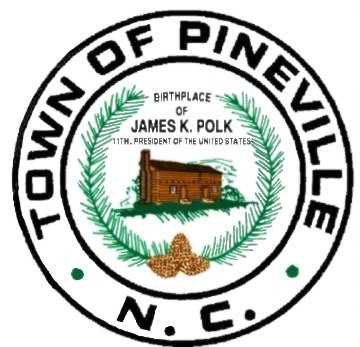 The Town ofPinevilleNorth Carolina____________________________________________________________________________________505 Main Street, Pineville, North Carolina 28134   *   704-889-2291NOTICE IS HEREBY GIVEN OF A CLOSED SESSION BY THE PINEVILLE TOWN COUNCIL FOR MONDAY, APRIL 29TH AT 3:00 PM TO BE HELD AT THE YOUR SPACE OFFICES, 15720 BRIXHAM HILL AVE, CHARLOTTE, NCTHE PURPOSE OF THE MEETING IS TO DISCUSS LITIGATION MATTERSPURSUANT TO NCGS 143.318.11 (5)